Підсумковий контрольний тест1. Вкажіть різновиди графіки:танкова, прикладнаплакатна, промисловаприкладнадизайнерськаархітектурна, комп'ютернаживописна2. Наука, теорія творчості, що має відповідні закони, прийоми компонування та структурного аналізу виробу – це..ДизайнКолористикаТипографіяКомпозиція3. Визначається однозначно як зареєстрована і юридично захищена марка або її частина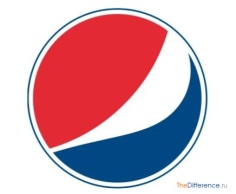 брендторгова маркатоварний знакбрендинг4. На фото зображено…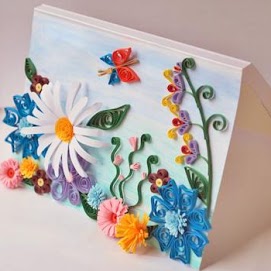 багаторазові листівкимузичні листівки 3-Д листівкиХендМейд листівки5. Параметр, що характеризує растрове графічне зображення: 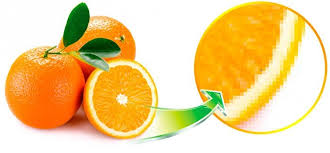 Об'єм файлуРозмір зображенняРоздільна здатністьКолірна модель6. Вкажіть особливості, які має растровий малюнок:має певну кількість крапок по горизонталі і вертикалікожна крапка має свій колірмає певну кількість ліній по горизонталі і вертикалімалюнок формується математичниим обчисленнямималюнок формується кольоровими крапкамималюнок формується кольоровими лініями (векторами)7. Вкажіть недоліки растрової графіки:Мало готових зображеньСкладно редагуватиСхематичність зображенняВтрата якості при масштабуванніВеликий розмір файлу зображення8. Вкажіть формати графічних файлів:MP3BMP JPEG XLSXPNG GIF DOCX COM9. У якій графіці зображення будується як аплікації з окремих базових об'єктів: відрізків, кривих, прямокутників, овалів тощо:Фрактальна РастроваВекторна Тривимірна Базова геометрична10. Кілька фотографій, скомпоновані у загальну композицію – це…ФотомонтажКолажМонтаж11. Що є основним елементом растрової графіки?ПіксельОлівецьСегмент12. Що таке брошура?елемент оформлення видання, що представляють собою горизонтальні або вертикальні лінії, що відокремлюють елементи макета друг від друга;неперіодичне або періодичне текстове книжкове видання об'ємом понад 4, але не більше 48 сторінок, сполучених між собою за допомогою зшиття скріпками або ниткою;процес компонування текстового і графічного матеріалу для публікації у друкованій або електронній формі;поєднання персонального комп'ютера та спеціального програмного забезпечення для створення макету для друку в типографії або на принтері.13. Переважно багатокольорова аркушева роздруківка, складена в два або кілька згинів – це…БуклетБрошураГазетаЖурналЛистівка14. Які основні поняття в поліграфії?Кегль Інтерліньяж ШпаціяКернінгГарнітураНапливТрекінгЗасічка15. Яке одне з основних засобів виразності в дизайні?Добір шрифтівДобір розмірів шрифтівКонтрасність16. Як називається висота букви, що включає в себе нижні і верхні виносні елементи?КегльГарнітураІнтерліньяжКернинг17. Що називають міжрядковим пробілом, відстаню по вертикалі між двома базовими лініями рядків, міжрядковим інтервалом?ГарнітураІнтерліньяжКернінгКегель18. Як називають звід законів, правил і норм оформлення тексту, заснованих на вивченні сприйняття набору читачем?ТипографіяКаліграфія19. Що означає CMYK?Субтрактивна кольорова модель, використовується у поліграфії, перш за все при багатофарбовому (повноколірному) друці. Вона застосовується у друкарських машинах і кольорових принтерах.Колірна модель, заснована на трьох характеристиках кольору: колірному тоні (Hue), насиченості (Saturation) і значенні кольору (Value), який також називають яскравістю (Brightness).Адитивна кольорова модель, що описує спосіб синтезу кольору, за якого червоне, зелене та синє світло накладаються разом, змішуючись у різноманітні кольори. Широко застосовується в техніці для відображення зображення за допомогою випромінення світла.20. Вибрати зі списку програми, які відносяться до векторних графічних редакторівPhotoshopGimpCorel DrawIncscapeAdobe IllustratorPaint